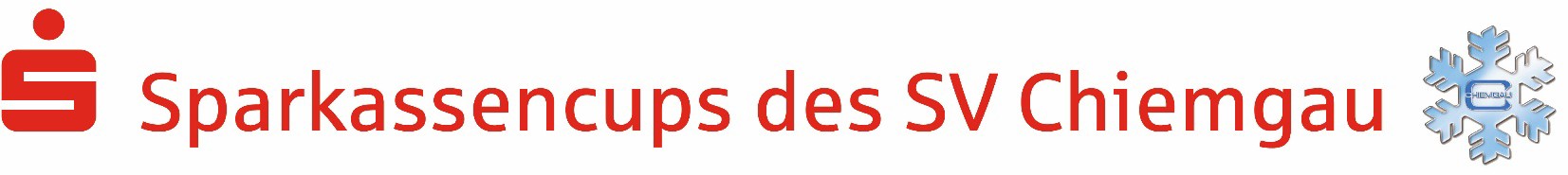  zum    Wettkampf des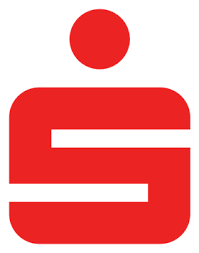 Sparkassencups Alpin 2023/24Durchführender Verein: Offizielle Partner des SV Chiemgau: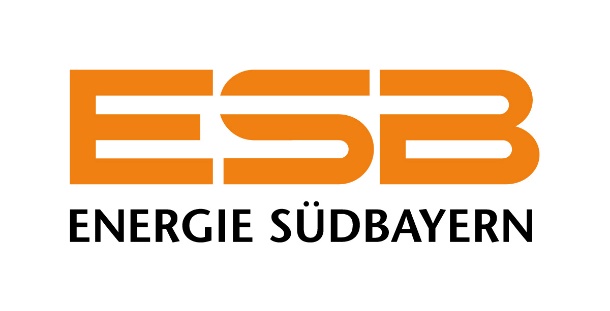 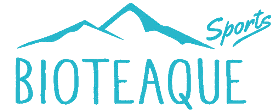 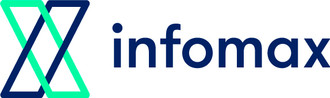 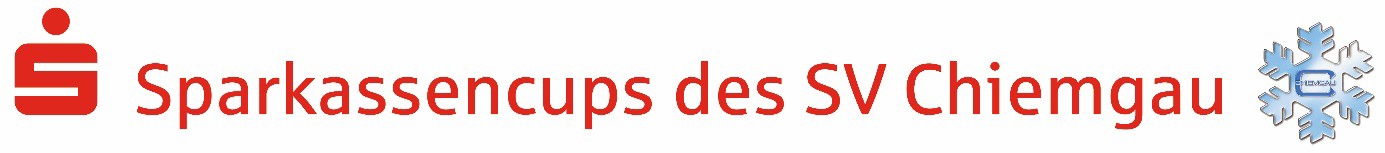 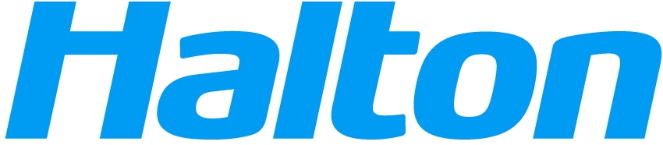 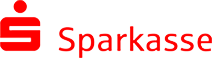 